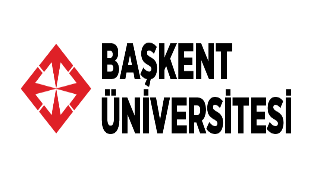 BAŞKENT ÜNİVERSİTESİ UZAKTAN EĞİTİM MEMNUNİYET ANKETİSevgili Öğrenciler,Bildiğiniz üzere COVİT-19 salgını nedeniyle eğitim-öğretim faaliyetlerini 23 Mart 2020 tarihinden itibaren uzaktan öğretim yöntemi ile yürütüyoruz. Bu bağlamda sizlere daha iyi eğitim hizmeti sunmak ve mevcut uyguladığımız süreci iyileştirmek adına sizlerin görüşlerine ihtiyaç duymaktayız.. Lütfen aldığınız derslerden bağımsız olarak size eriştiğimiz yöntemlere ilişkin görüşlerinizi bizimle paylaşınız. Vereceğiniz yanıtlar sadece araştırma amacı ile kullanılacak olup kişisel bilgi ve yanıtlarınız gizli tutulacaktır.  Yaptığınız katkılar için çok teşekkür eder, sağlıklı günler dileriz.Demografik SorularBölüm/Program Adı:Bölüm/Program Düzeyiniz:      Önlisans                Lisans             LisansüstüSınıfınız:   Hazırlık             1. Sınıf    2. Sınıf     3. Sınıf   4. Sınıf  Diğer: ……Cinsiyet:  Kadın      Erkek     Uzaktan öğretim uygulamalarına erişmek için hangi cihazınızı kullanıyorsunuz (birden fazla seçebilirsiniz):BilgisayarCep TelefonuTabletTelevizyon Cihazım yokUzaktan öğretim uygulamalarına erişmek için Internet bağlantınız var mı? Evet sınırsızEvet ancak sınırlıYokUzaktan öğretim platformu olan ÖİYS-Moodle sistemi ile ilgili aşağıdaki ifadelere katılım durumunuzu belirtiniz.Farklı görüşünüz varsa lütfen belirtiniz……………………………………………………………………………………………Uzaktan öğretim sürecinde Üniversitemiz öğretim elemanları ile kullandığınız senkron (canlı) ders araçlarıyla ilgili aşağıdaki ifadelere katılım durumunuzu belirtiniz.  Tabloda belirtilmeyen araçlar için boş bırakılan yerlere ekleme yapabilirsiniz.Uzaktan öğretim sürecinde Kanal B’de yapılan ders anlatımlarıyla ilgili aşağıdaki ifadelere katılım durumunuzu belirtiniz. Kanal B sizce eğitim amaçlı olarak nasıl daha iyi kullanılabilir? Lütfen görüşünüzü yazınız…………………………………………………………………………………………………………….KatılmıyorumKararsızımKatılıyorumDeneyimim olmadıÖİYS’ye erişim sorunsuzdur.ÖİYS’yi kullanmak kolaydır.ÖİYS uzaktan öğretim için uygun bir platformdur.ÖİYS için öğrencilere sunulan destek ve bilgilendirme yeterlidir.Senkron (Canlı) derse yönelik ifadelerKatılmıyorumKararsızımKatılıyorumKullanmadımAdobe Connect ile canlı ders yapmak kolaydır.Adobe Connect ile uzaktan öğretimde canlı ders yapmak için yeterli özelliklere sahiptir.Zoom ile canlı ders yapmak kolaydır.Zoom ile uzaktan öğretimde canlı ders yapmak için yeterli özelliklere sahiptir.Skype ile canlı ders yapmak kolaydır.Skype ile uzaktan öğretimde canlı ders yapmak için yeterli özelliklere sahiptir.………………………….. ile canlı ders yapmak kolaydır.……………………………..ile uzaktan öğretimde canlı ders yapmak için yeterli özelliklere sahiptir.Canlı ders için öğrencilere sunulan teknik destek yeterlidir.Kanal B ile yapılan derslere yönelik ifadelerKatılmıyorumKararsızımKatılıyorumDeneyimim olmadıKanal B’den yapılan yayınları takip edebiliyorum.Kanal B’de yapılan dersler faydalıdır.Kanal B’de yapılan yayınların gün ve saatlerini öğrenmek kolaydır.Kanal B’de yapılan ders yayınlarının saatleri uygundur.Kanal B’de yapılan ders yayınlarının tekrarları yeterlidir.Kanal B’de yapılan yayınlar derslerime destek oluyor.Kanal B’de yayın arşivinin olması  ile derslerin tekrar yayınlanması bana destek oluyor.